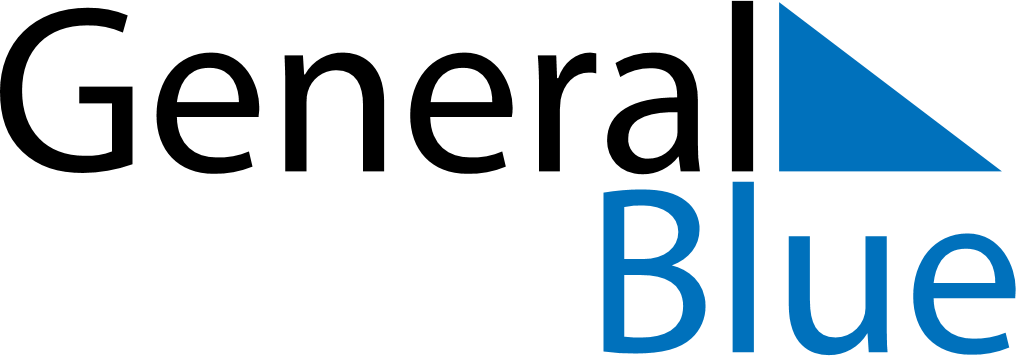 June 2019June 2019June 2019June 2019GuamGuamGuamSundayMondayTuesdayWednesdayThursdayFridayFridaySaturday1234567789101112131414151617181920212122Father’s Day232425262728282930